 Homework – DITTY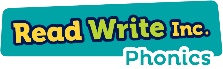  Homework – REDScan the QR codes with a device and watch the videos at home regularly for extra reading practice! 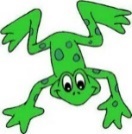 (These QR codes will expire on 11th June 2023).Practise reading the Set 1 SpeciaL Friends (sh/ch/th/qu/ng/nk)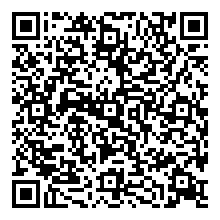 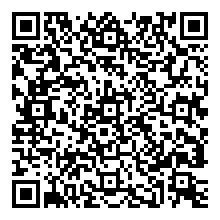 Practise reading words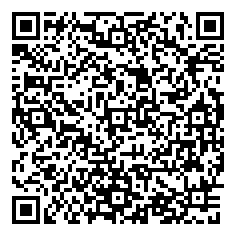 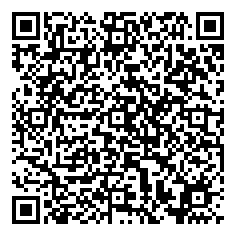 Scan the QR codes with a device and watch the videos at home regularly for extra reading practice! (These QR codes will expire on 11th June 2023).Practise reading the Set 1 SpeciaL Friends (sh/ch/th/qu/ng/nk)Practise reading words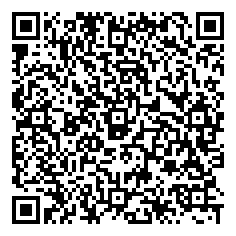 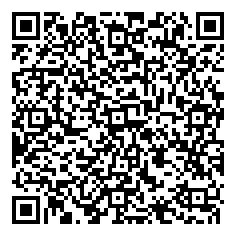 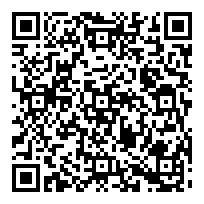 